Le quattro stagioni!Osserva, commenta,colora e riconosci le stagioni.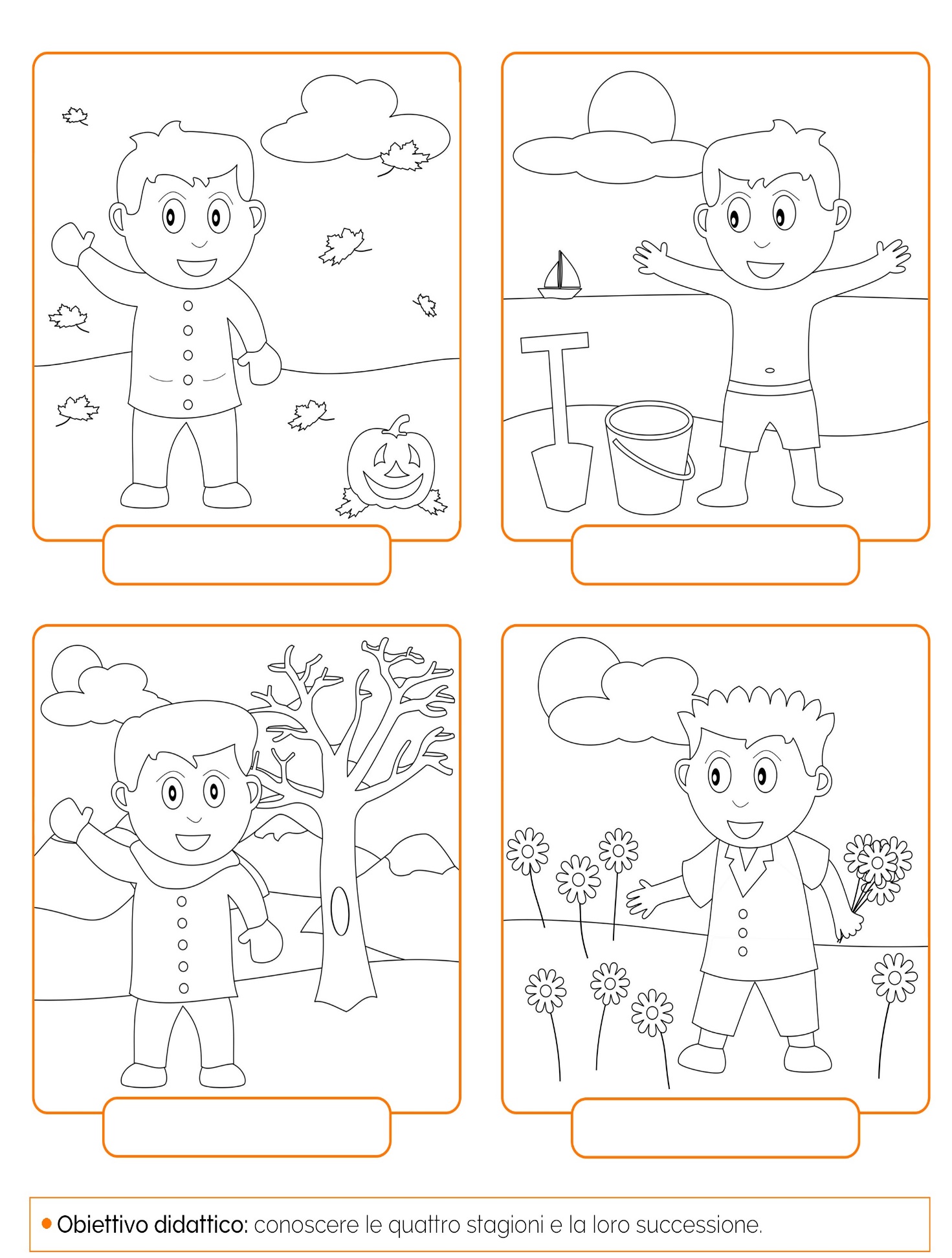 